LM9 Evolution of Cloud Overview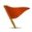 In this module, we review some fundamental concepts and evolution of cloud. To Do List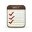 Go through LM 9 Learning Material. Use the PowerPoint slides as the guideline.Learning Outcomes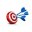 After this module, student will be able to:Explain the cloud and functionality of each components of cloud.Describe the concept of cloudExplain the difference between private and public cloudDescribe the history of cloud Got Questions?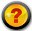 No problem. Contact me through email  immediately.